Supplementary data file BSPSS dataTable B Sa. Summary of the discriminant function analysis (DFA) results.Abbreviation: Chem. type = Chemical type, K = Koyna and T = Type.Table B Sb. Summary of the results obtained from the DFA, bivariate, and primitive mantle normalized diagrams for 37 lava flows.Abbreviations: Am = Ambenali, Bh = Bhimashankar, Bu = Bushe, DFA = Discriminant Function Analysis, Fm. = Formation, K = Koyna, Kh = Khandala, N.C. = Not classified, Pa = Panhala, Po = Poladpur and T = Type. Figure B Sa DFA diagram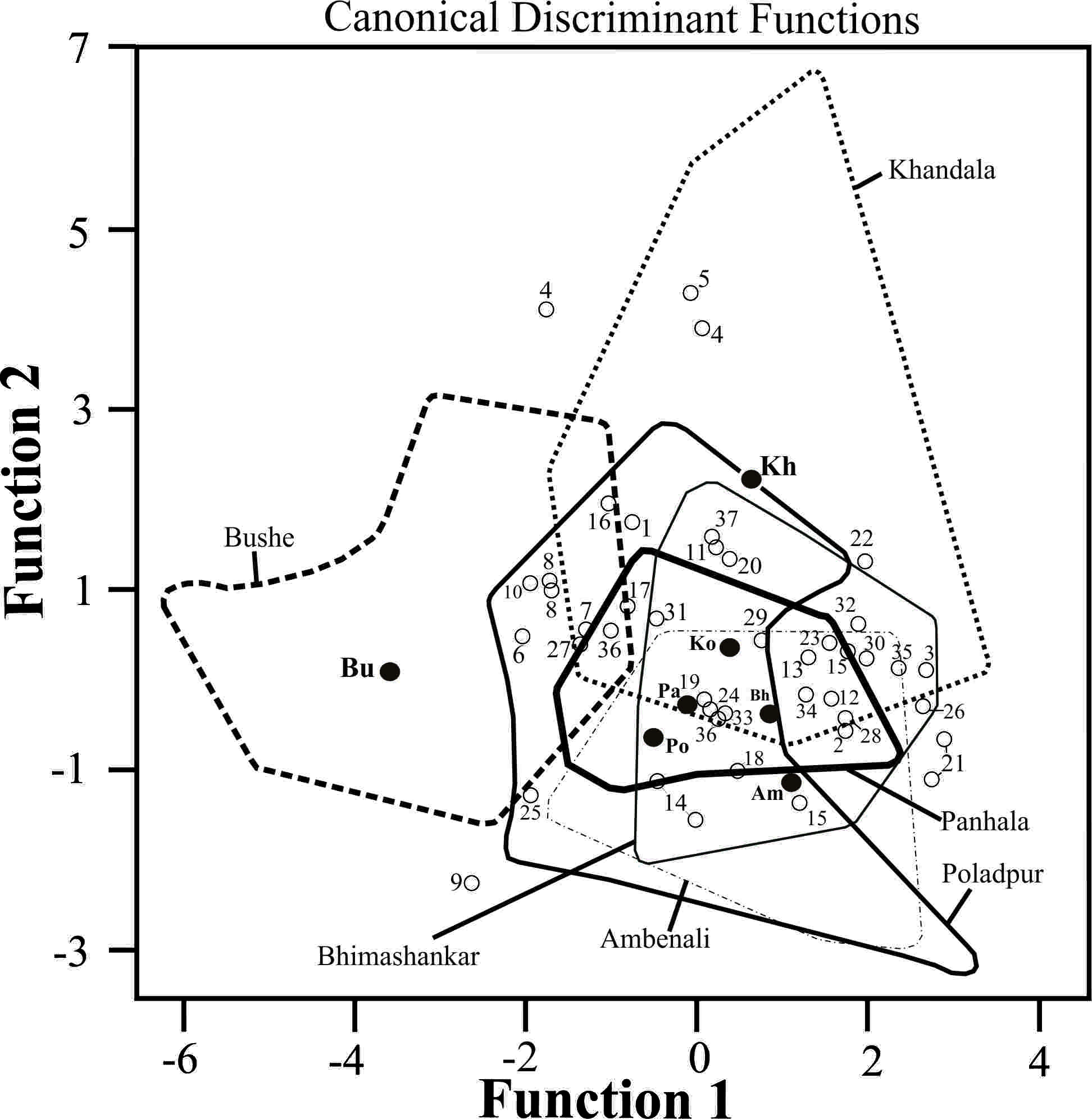 Figure B Sb Bivariate plots according to DFA results: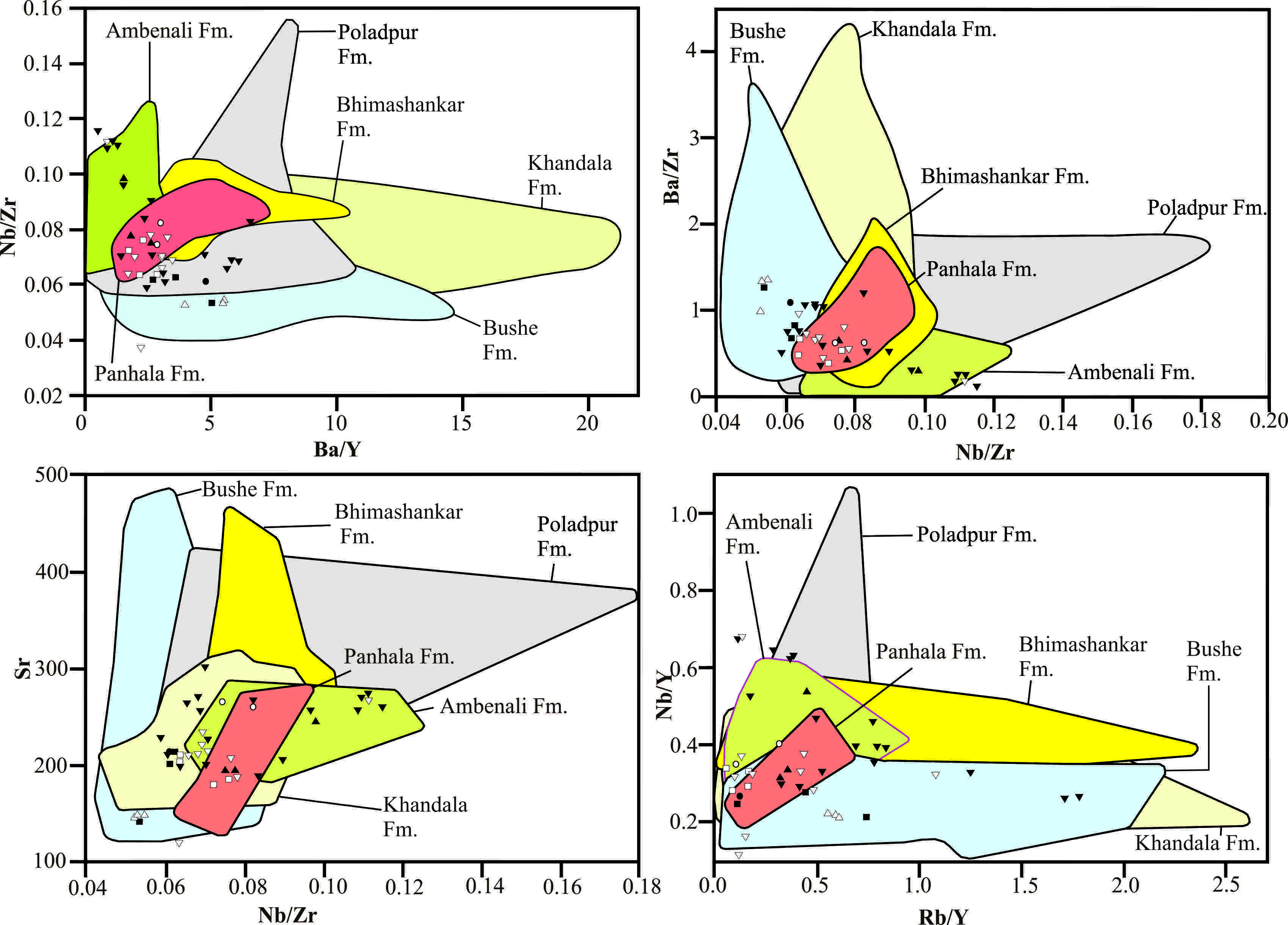 Figure B Sc Mantle-Normalized diagram according to DFA results: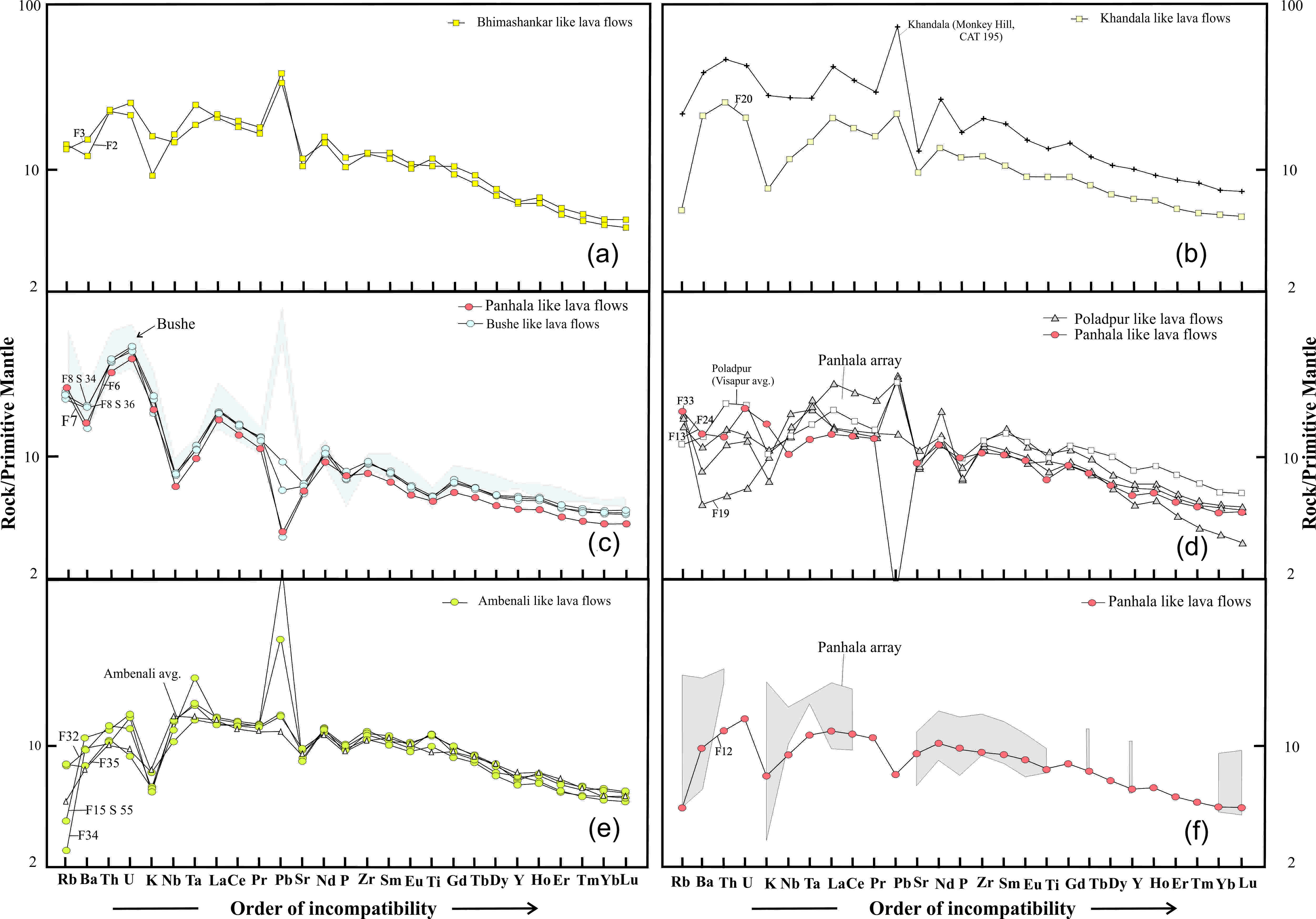 SampleFlowsChem. typeM-distanceFunction 1Function 2SW formation matchS4F37C48.44-1.000.54?S6F36C30.420.26-0.42?S9F36 (K)C18.410.191.56(T) S11F35C10.772.360.12AmbenaliS13F34C12.362.07-0.26Ambenali S16F33C18.660.18-0.35PoladpurS101F32C10.531.870.61AmbenaliS104F31 (K)C14.59-0.480.67(T)S97F30C62.731.970.23?S96F29 (K)C6.860.750.45(T) S92F28 (K)C9.171.73-0.45(T) S90F27C61.42-1.350.40?S85F26 (K)C22.782.62-0.28(T)S83F25C103.93-1.95-1.28?S87F24C4.850.33-0.39PoladpurS88F 23 (K)C4.981.530.40(T)S77F 22 (K)C21.511.951.31(T)S75F21C96.052.88-0.65?S74F21C93.142.74-1.09?S69F20C18.100.221.46KhandalaS66F19C5.8820.07-0.22PoladpurS63F18C36.920.48-1.01?S60F17C26.65-0.800.81?S58F16B45.091.20-1.37?S57F16 (K)B23.75-1.011.96(T) S55F15C6.321.760.30AmbenaliS53F14B67.97-0.01-1.55?S52F14B55.28-0.45-1.12?S50F13C14.961.310.23Panhala S49F12C16.071.56-0.19PanhalaS48F 11 (K)C18.470.391.34(T)S45F10D28.73-1.931.07?S41F9A47.12-2.61-2.25?S36F8A17.00-1.691.00BusheS34F8A15.55-1.7171.09BusheS33F7A9.22-2.040.47BusheS30F6A18.98-1.290.53Panhala S29F5D61.62-1.754.11?S28F4D54.45-0.064.29?S27F4D54.840.063.89?S24F3C10.832.680.11BhimashankarS21F2C3.711.71-0.55BhimashankarS17F1B27.57-0.741.74?Sam-plesLava FlowsChem.TypeIn DFA Fm.Bivariates Fm.Bivariates Fm.Bivariates Fm.Bivariates Fm.Primitive Mantle Norm. Diagram Fm.Finale Resulted/ Concluding Fm.Sam-plesLava FlowsChem.TypeIn DFA Fm.Ba/Y vs Nb/ZrNb/Zr vs Ba/ZrNb/Zr vs SrRb/Y vs Nb/YPrimitive Mantle Norm. Diagram Fm.Finale Resulted/ Concluding Fm.S4F37C?Bu/PoKh/PoAm/PoAm/Bu/PoN. C UnclassifiedS6F36C?Bu/Po/AmAm/PoAm/PaAm /PolN. CUnclassifiedS9F36(K)C(T) ---BuN. CKoyna typeS11F35CAmAmAmAmAmAmbenaliS13F34CAm AmAmAmAmAmAmbenaliS16F33CPoPoPoPoPoPoPoladpurS101F32CAmBu/Po/PaBu/Po/PaBu/PoAmAmAmbenaliS104F31(K)C(T)Bu/PaKh/Bu/PaKh/Bu/PaKh/Bu/PoN. CKoyna typeS97F30C?Bh/Bu/PoBu/PoKh/Bu/PoBu/Po/AmN. CUnclassifiedS96F29(K)C(T) Bu/Po/PaKh/Bu/PoAm/Po/PaKh/BuN. CKoyna typeS92F28(K)C(T) Bu/Po/AmBu/PoBu/Po/AmBu/Po/AmN. CKoyna typeS90F27C?Bu/Po/PaBu/Po/AmKh/Po/AmBu/Po/AmN. CUnclassifiedS85F26(K)C(T)Bu/PoKh/Bu/Po--N. CKoyna typeS83F25C?AmAmPo/Am-N. CUnclassifiedS87F24CPoPoPoPoPoPoPoladpurS88F23(K)C(T)PaKh/Bu/PoAm/Po/PaKh/Bu/Po/PaN. CKoyna typeS77F22(K)C(T)Bu/PoBu/Po/AmBu/Po/AmKh/Po/AmN. CKoyna typeS75F21C?AmAmPo/AmPoN. CUnclassifiedS74F21C?AmAmPo/AmPoN. CUnclassifiedS69F20CKhKhKhKhKhKhKhandalaS66F19CPoPo/AmPoPoPoPoPoladpurS63F18C?Po/AmPo/AmPo/AmPo/AmN. CUnclassifiedS60F17C?Po/AmBu/Po/PaBu/PoBu/Po/PaN. CUnclassifiedS58F16B?AmAmPo/Am-N. CUnclassifiedS57F16(K)B(T) Bu/PaBu/Po/PaKh/Bu/PoKh/Bu/PoN. CKoyna typeS55F15CAmBu/PoBu/Pa/AmKh/Bu/PoAmAmAmbenaliS53F14B?Bu/PoKh/Bu/PoPo/Am/PaKh/BuN. CUnclassifiedS52F14B?Bu/PoKh/Bu/PoKh/AmKh/BuN. CUnclassifiedS50F13CPa BuKh/Bu/PoBu/PoBu/Po/PaPaPoladpurS49F12CPaBu/PoKh/Bu/PoBu/PoBu/Po/PaPaPanhalaS48F11(K)C(T)Kh/BuKh/Bu/PoBu/Po/AmKh/Bu/PoN. CKoyna typeS45F10D?Kh/Bu/PoBu/PoAm/PoKh/BuN. CUnclassifiedS41F9A?--Am/Po-N. CUnclassifiedS36F8ABuBuBuBuBuBuBusheS34F8ABuBuBuBuBuBuBusheS33F7ABuBuBuBuBuBuBusheS30F6APan BuKh/BuBuKh/BuBuBusheS29F5D?Kh/BuBu/PoBu/PoKh/Bu/PoN. CUnclassifiedS28F4D?Bu/PoBu/PoBu/PoKh/PoN. CUnclassifiedS27F4D?Bu/PoBu/PoBu/PoKh/PoN. CUnclassifiedS24F3CBhBh BhBhBhN. C BhimashankarS21F2CBhBhBhBhBhN. C BhimashankarS17F1B?Kh/Bu/PoKh/Bu/PoPo/Am/PaBh/Kh/Bu/PoN. CUnclassified